                 ҠАРАР                                                      ПОСТАНОВЛЕНИЕ        « 01 » февраль 2021 й.                 №4                 « 01 » февраля  2021 г.О плане мероприятий гражданско-патриотического воспитаниямолодежи в сельском поселении Удельно-Дуванейский сельсовет Муниципального района Благовещенский районРеспублики Башкортостан 2021 годВ  целях патриотического воспитания молодежи,  формированию чувства гордости за свою Родину у населения сельского поселения.   Чтить память о солдатах-героях,  участвовавших в  военные годы, рассказывать о подвиге русского народа. В рамках празднования 76-й годовщины Победы в Великой Отечественной войне», в рамках выполнения  плана мероприятий гражданско-патриотического воспитания молодежи в Муниципальном районе Благовещенский район Республики Башкортостан, администрация сельского поселения Удельно-Дуванейский сельсовет муниципального района Благовещенский район Республики БашкортостанПОСТАНОВЛЯЕТ:Провести мероприятия, патриотической направленности в 2021 году согласно плана работы (Приложение № 1).Утвердить Положение турнира по волейболу посвященного памяти     односельчанина воина-афганца  Сергея Зырянова и проводить ежегодно    на территории школы, с приглашением команд других школ района     (Приложение № 2).  3. Учреждениям образования, культуры, общественным объединениям   запланировать и провести мероприятия , приуроченные к  памятным     датам, значимым событиям. Контроль за исполнением данного постановления оставляю за управляющим делами администрации.Глава сельского поселения Удельно-Дуванейский сельсовет						Н.С.ЖилинаПриложение № 1К Постановлению администрации сельского поселения Удельно-Дуванейский сельсовет муниципального района Благовещенский район Республики Башкортостан№4  «01» февраля 2021 г. Планподготовки и проведения мероприятий, посвященных   празднованию 76-й годовщины Победы в Великой Отечественной войне в 2021 году                                                                              Приложение № 2к Постановлению администрации сельского поселения Удельно-Дуванейский сельсовет муниципального района Благовещенский район Республики Башкортостан№4  «01» февраля 2021 г. ПОЛОЖЕНИЕежегодного турнира по волейболу,  посвященного памяти односельчанина  воина-афганца  Сергея ЗыряноваЦели и задачи: - соревнования проводятся с целью популяризации данного вида спорта;- выявление сильнейших команд;- привлечение к систематическим занятиям физической культурой и спортом.-воспитание патриотизма, чувства любви и долга перед Родиной;-чтить память Сергея ЗыряноваМесто и время:Соревнования проводятся в спортивном зале по адресу: Филиал МОБУ ООШ с.Николаевка ООШ с.Уд-Дуваней,Благовещенский р-н, с.Удельно-Дуваней, ул. Первомайская д.2 Дата проведения:    13 февраляНачало:  9:00 ч.3.Руководство:Общее руководство, подготовка и проведение соревнований возлагается         на оргкомитет Филиала МОБУ ООШ с.Николаевка ООШ с. Уд-Дуваней.Непосредственное проведение соревнований на главную судейскую коллегию.Для судейства привлекаются учителя физической культуры  прибывших команд.4.Программа соревнований: Соревнования проводятся по круговой системе. До двух побед, в партии до15 очков.   5.Участники:К соревнованиям допускаются команды в единой спортивной форме, учащиеся 7-9 классов.Состав команды: 6 человекОдин запасной.6.Определение победителя:Команда победитель определяется по наибольшему количеству очков во всех встречах, в случае равенства у двух команд, победитель определяется по личным встречам.7.Награждение:   Команда победитель награждается дипломом  соответствующей степени, переходящим кубком, памятным подарком. Команды призеры награждаются дипломами соответствующих степеней.Награждение будет проходить в Филиале  МОБУ ООШ с. Николаевка ООШ с. Удельно-Дуваней8.Форма заявки и форма предоставления:Заявки подаются главному судье до 11 февраля.   На адрес электронной почты школы или по телефону.БАШКОРТОСТАН РЕСПУБЛИКАhЫБЛАГОВЕЩЕН РАЙОНЫ МУНИЦИПАЛЬ РАЙОНЫНЫҢ   УДЕЛЬНО-ДЫУАНАЙ  АУЫЛ СОВЕТЫ  АУЫЛЫ БИЛӘМӘhЕ ХАКИМИӘТЕ 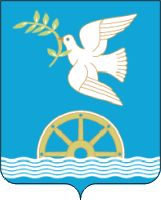 АДМИНИСТРАЦИЯ СЕЛЬСКОГО ПОСЕЛЕНИЯ УДЕЛЬНО-ДУВАНЕЙСКИЙ СЕЛЬСОВЕТМУНИЦИПАЛЬНОГО РАЙОНА БЛАГОВЕЩЕНСКИЙ РАЙОНРЕСПУБЛИКИ   БАШКОРТОСТАН№СодержаниеСроки ОтветственныеПримечание1.Составление  и редактирование списков вдов погибших и умерших участников  Великой Отечественной  войны 1941-1945 гг, тружеников тыла, участников  боевых действий и локальных военных конфликтов.Январь, июньежегодноАдминистрация сельского поселения,  совет ветеранов  с.Удельно-Дуваней2.Оказание помощи , поздравления тимуровцами, волонтерами вдовам погибших и умерших участников  Великой Отечественной  войны 1941-1945 гг, труженикам тыла, участникам  боевых действий и локальных военных конфликтов.1 раз в кварталШкола, совет Молодежи села3.Проведение мероприятий по уходу и благоустройству обелиска, могилы воина-афганца С.Зырянова,  могил участников ВОВ.Февраль, май, июнь, ежегодноАдминистрация сельского поселения, школа, СДК, сельская библиотека, Совет молодежи4.Проведение  торжественных мероприятий с возложением цветов к обелиску, могиле воина-афганца С.Зырянова Февраль, май, июнь ежегодноАдминистрация сельского поселения, школа, СДК,  сельская библиотека, Совет молодежи5.Организация участия акции «Вахта Памяти», «Бессмертный полк», «Историческая память» , «Георгиевская  ленточка» .Май, июнь ежегодноВсе организации и учреждения сельского поселения6.Проведение классных часов, уроков мужества, оформление стендов, организация встреч, проведение конкурсов, спортивных мероприятий, конкурсов, вечеров.В течение годаАдминистрация сельского поселения, школа, СДК,  сельская библиотека, Совет ветеранов, Совет молодежи7.Месячник по патриотическому воспитанию граждан, посвященный Дню защитника Отечества.февральАдминистрация сельского поселения, школа, СДК,  сельская библиотека, Совет ветеранов8.Проведение мероприятий, посвященных  выводу войск из Афганистана. Встреч,  турнира по волейболу посвященных памяти воина –афганца С.Зырянова.Февраль, июньАдминистрация сельского поселения, школа, СДК,  сельская библиотека, Совет молодежи, совет ветеранов, СДК9.«Героические дни России»: оформление тематических книжно-иллюстрированных выставок, информационных стендов, тематических папок.В течение годаСельская библиотека, СДК, сельская библиотека, школа10.Проведение мероприятий, посвященных Дню памяти и скорби.Июнь, ежегодноСовет ветеранов